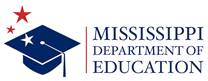 PreK to KindergartenKindergarten to First GradeTransition Folder Contents  Child Information Form  Kindergarten Readiness Assessment Score/Summary Sheet Developmental Screener Results  Other Assessment Summary: 								Developmental Checklist for Four-Year-Old Students or school-issued report card/skills checklistDevelopmental Checklist for Kindergarten Students or school-issued report card/skills checklist  Work Samples: Free Art sample (artwork created by child’s imagination)Writing Sample (e.g. journal page)Learning center products (photograph of product or actual student product) Other: 													 Other: 													 Other: 													